Нормативные документыпо организации антитеррористической работыв учреждении культуры1. Приказ директора  учреждения культуры о создании антитеррористической группы.2. Инструкция руководителю учреждения культуры по обеспечению безопасности, антитеррористической защищенности сотрудников в условиях повседневной деятельности.3. План профилактической работы по предотвращению террористических актов.4. Инструкция персоналу по действиям при обнаружении предмета, похожего на взрывное устройство.5. Рекомендуемые зоны эвакуации и оцепления при обнаружении взрывного устройства или подозрительного предмета, который может оказаться взрывным устройством.6. Инструкция персоналу по действиям при поступлении угрозы террористического акта по телефону.7. Инструкция персоналу по действиям при поступлении угрозы террористического акта в письменном виде.8. Инструкция персоналу по действиям при захвате террористами заложников.9. Акт комиссионной проверки состояния антитеррористической защищённости учреждения культуры.10. Схема оповещения персонала11. Паспорт безопасности:- положение о паспорте безопасности;- аннотация;- общие сведения об объекте;- возможные ситуации на объекте;- сведения о персонале объекта;- документация приложения;                                                    Инструкцияруководителю учреждения культуры по обеспечению безопасности, антитеррористической защищенности сотрудников в условиях повседневной жизнедеятельностиВ своей деятельности по обеспечению безопасности руководитель должен руководствоваться следующими положениями.1. Знать требования руководящих документов по предупреждению проявлений и борьбе с терроризмом, а именно:Федеральный закон от 06.03.2006 № 35-ФЗ "О противодействии терроризму";Указ президента от 15.02.2006 № 116 «О мерах по противодействию терроризма».другие приказы и распоряжения по подготовке и проведению массовых мероприятий, организации выездов на экскурсии и мероприятия, по безопасному содержанию учреждений и зданий.2. Организовать и лично руководить планированием мероприятий по обеспечению безопасности, антитеррористической защищенности сотрудников вверенного учреждения:руководить разработкой и внесением соответствующих дополнений, изменений разделов Паспорта безопасности учреждения; Плана профилактических работы по предотвращению террористических актов;руководить разработкой и утвердить планы проведения тренировок и учений в учреждении по ГО по эвакуации людей и имущества; проведения мероприятий на случай ликвидации последствий чрезвычайных ситуаций;руководить разработкой инструкций, памяток по обеспечению безопасности, противодействию терроризму, экстремизму.Определить порядок контроля и ответственных сотрудников за ежедневный осмотр состояния ограждений, закрепленной территории, имеющихся и строящихся (находящихся в ремонте) зданий, сооружений, завоза продуктов и имущества, содержания спортивных комплексов и сооружений, конференц-залов и других аудиторий и помещений. Исключить прием на работу в  учреждение в качестве обслуживающего и технического персонала для проведения ремонтов, какого-либо другого обслуживания, непроверенных и подозрительных лиц, лиц, не имеющих регистрации на проживание. Допущенных к проведению каких-либо работ, строго ограничивать сферой и территорией их деятельности. Поручать надзор и контроль за их деятельностью, выполнением ими требований установленного режима конкретным ответственным лицам. Обязать сотрудников учреждения проводить предварительную визуальную проверку мест проведения мероприятий на наличие предметов, которые могут оказаться  взрывными  устройствами.6. Для принятия мер по обеспечению безопасности, антитеррористической защищенности при проведении мероприятий, руководствоваться паспортом безопасности. Лично проводить инструктажи должностных лиц, ответственных за закрепленные участки    деятельности, лиц, обеспечивающих мероприятие, в т.ч. принимающих непосредственное участие в этом мероприятии родителей.7. Все запасные выходы содержать в исправном состоянии, закрытыми на легко открываемые запоры. Определить ответственных за их содержание на случай экстренной необходимости эвакуации людей и имущества.8. Определить порядок, периодичность проверок, ответственных лиц за исправное содержание противопожарных средств.9. О случаях обнаружения признаков подготовки или проведения возможных террористических актов, обо всех чрезвычайных происшествиях немедленно докладывать в правоохранительные органы, дежурные службы ОВД районов, ОФСБ. Действия при обнаружении подозрительного предмета:1.      Не трогать, не подходить, не передвигать обнаруженный подозрительный предмет! Не курить, воздерживаться от использования средств радиосвязи, в том числе и мобильных, вблизи данного предмета.2.      Немедленно сообщить об обнаружении подозрительного предмета в правоохранительные органы по телефонам: 01 или 02; руководителю вышестоящей организации.3.      Зафиксировать время и место обнаружения.4.      Освободить от людей опасную зону в радиусе не менее 100 метров.5.      По возможности обеспечить охрану подозрительного предмета и опасной зоны.6.      Необходимо обеспечить (помочь обеспечить) организованную эвакуацию людей с территории, прилегающей к опасной зоне.7.      Дождаться прибытия представителей правоохранительных органов, указать место расположения подозрительного предмета, время и обстоятельства его обнаружения.8.      Далее действовать по указанию представителей правоохранительных органов.9.      Не сообщать об угрозе взрыва никому, кроме тех, кому необходимо знать о случившемся, чтобы не создавать панику.10.  Выделить необходимое количество персонала для осуществления осмотра объекта и проинструктировать его о правилах повеления (на что обращать внимание при обнаружении опасных предметов или опасностей).11.  Проинструктировать персонал о том, что запрещается принимать на хранение от посторонних лиц какие-либо предметы и вещи.12.  Быть готовым описать внешний вид предмета, похожего на взрывное устройство. Категорически запрещается:·         наносить удары по корпусу опасного предмета камнями, железом и т.п.;·          прикасаться к взрывоопасным предметам, переносить его, перекатывать;·         закапывать в землю или бросать в огонь;·         предпринимать попытки к разборке, распиливанию;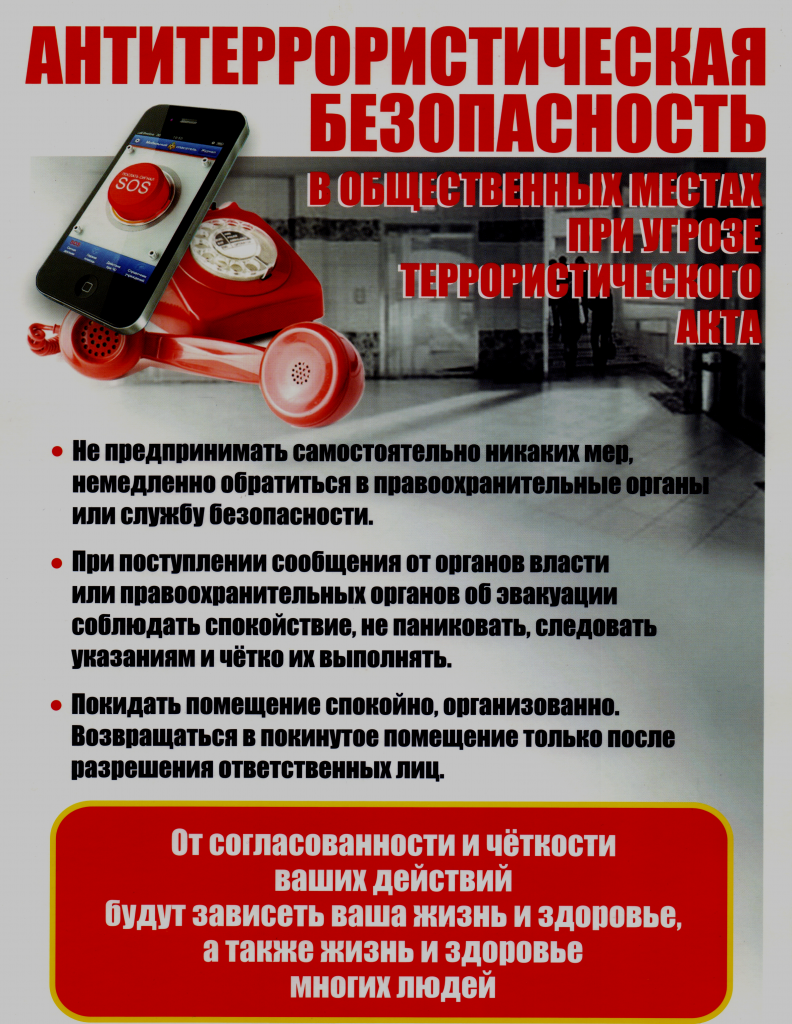 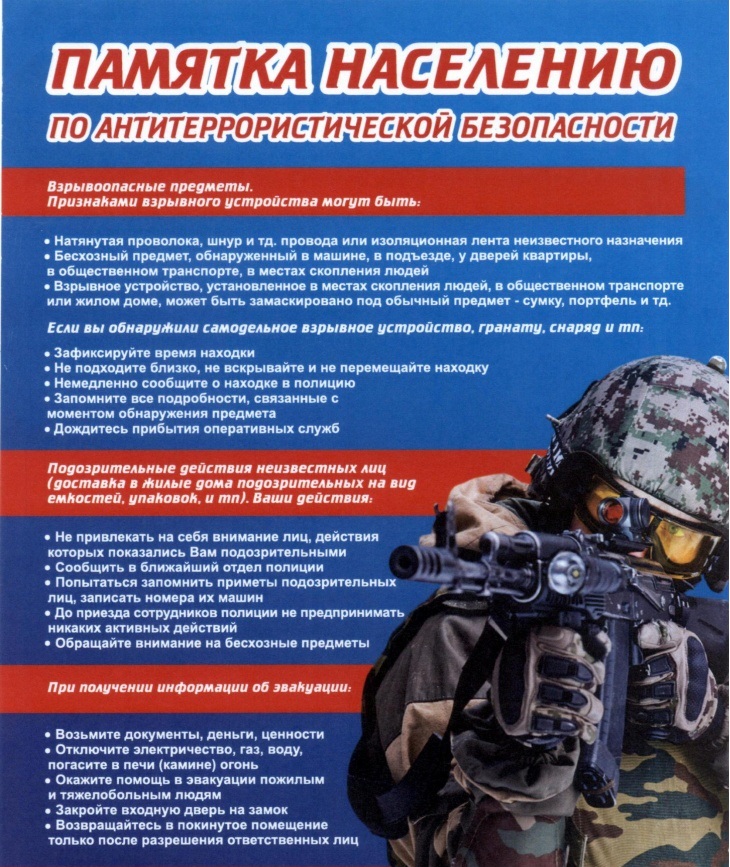 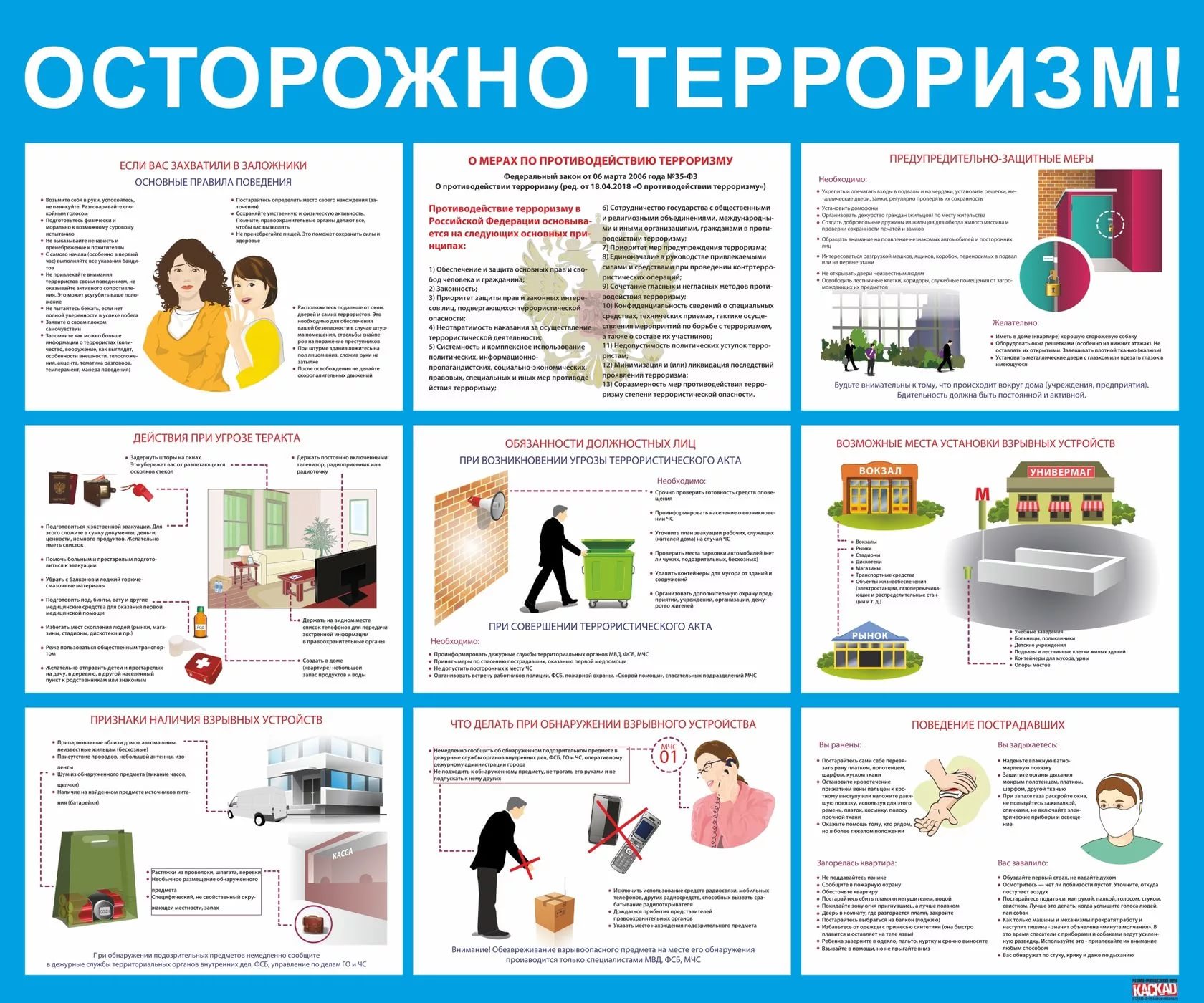 